EVALUATION OF BEEF FATTENING  BY DIFFERENT TREATMENT AT KULIARCHAR UPAZILLA ,KISHOREGANJ .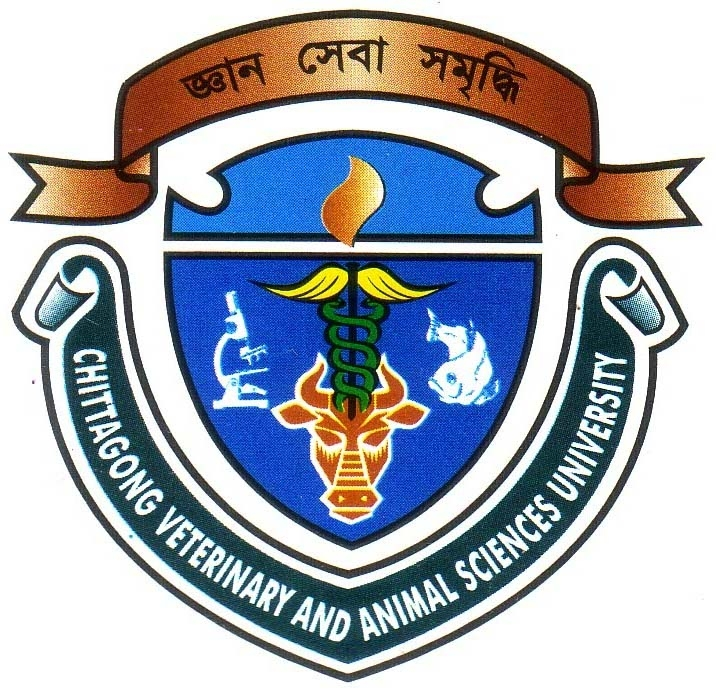 A REPORTByANANTA LAL DASINTERN ID No: D-36 Roll No: 07/40Reg. No: 327Session: 2006-2007Faculty of Veterinary MedicineChittagong Veterinary and Animal Sciences UniversityEVALUATION OF BEEF FATTENING  BY DIFFERENT TREATMENT AT KULIARCHAR UPAZILLA ,KISHOREGANJ .In Partial Fulfillment of the Requirements for the Degree Doctor of Veterinary Medicine Chittagong Veterinary and Animal Sciences UniversityKhulshi, Chittagong-4202June, 2013.--------------------------(Signature of Author)Ananta Lal DasRoll No: 07/40Reg. No: 327Intern ID: D-36Session: 2006-2007-------------------------------(Signature of Supervisor)Bhajan Chandra Das, ph.d,Professor and headDepartment of Medicine and Surgery, Faculty of Veterinary Medicine